Publicado en  el 04/10/2016 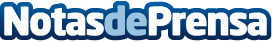 Microsoft abandona el intento de desarrollar wearablesLa empresa ha desmentido que no habrá Microsoft Band 3 y ha empezado a retirar de las tiendas afiliadas la Microsoft Brand 2Datos de contacto:Nota de prensa publicada en: https://www.notasdeprensa.es/microsoft-abandona-el-intento-de-desarrollar Categorias: E-Commerce http://www.notasdeprensa.es